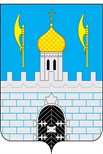 КОНТРОЛЬНО - СЧЕТНАЯ ПАЛАТАСЕРГИЕВО-ПОСАДСКОГО ГОРОДСКОГО ОКРУГА МОСКОВСКОЙ ОБЛАСТИИнформацияпо результатам контрольного мероприятия «Проверка соблюдения полноты и эффективности расходования выделенных бюджетных средств на реализацию мероприятия «Укрепление материально-технической базы и проведение текущего ремонта учреждений дошкольного образования» в рамках муниципальной программы Сергиево-Посадского городского округа «Образование»1. Основание для проведения проверки: План работы Контрольно-счетной палаты Сергиево-Посадского городского округа на 2021 год, утвержденный Распоряжением Председателя Контрольно-счетной палаты Сергиево-Посадского городского округа от 21.12.2021г. № 49/21-РП, Распоряжение Председателя Контрольно-счетной палаты от25.04.2022 № 31/22-РП. 2.Объекты проверки: МБДОУ «Детский сад общеразвивающего вида №11», МБДОУ «Детский сад общеразвивающего вида №12», МБДОУ «Детский сад комбинированного вида №13», МБДОУ «Детский сад общеразвивающего вида №28», МБДОУ «Детский сад комбинированного вида №30», МБДОУ «Детский сад общеразвивающего вида №31», МБДОУ «Детский сад комбинированного вида №40», МБДОУ «Детский сад общеразвивающего вида №45», МБДОУ «Детский сад общеразвивающего вида №54», МБДОУ «Детский сад комбинированного вида №59», МБДОУ «Детский сад комбинированного вида №66», МБДОУ «Детский сад комбинированного вида №73», МБДОУ «Детский сад комбинированного вида №77».3. Предмет проверки: «Проверка соблюдения полноты и эффективности расходования выделенных бюджетных средств на реализацию мероприятия «Укрепление материально-технической базы и проведение текущего ремонта учреждений дошкольного образования» в рамках муниципальной программы Сергиево-Посадского городского округа «Образование».4. Проверяемый период: 2021 год.Проверка проведена в 13 дошкольных учреждениях: МБДОУ «Детский сад общеразвивающего вида №11», МБДОУ «Детский сад общеразвивающего вида №12», МБДОУ «Детский сад комбинированного вида №13», МБДОУ «Детский сад общеразвивающего вида №28», МБДОУ «Детский сад комбинированного вида №30», МБДОУ «Детский сад общеразвивающего вида №31», МБДОУ «Детский сад комбинированного вида №40», МБДОУ «Детский сад общеразвивающего вида №45», МБДОУ «Детский сад общеразвивающего вида №54», МБДОУ «Детский сад комбинированного вида №59», МБДОУ «Детский сад комбинированного вида №66», МБДОУ «Детский сад комбинированного вида №73», МБДОУ «Детский сад комбинированного вида №77».Между Управлением образования и Учреждениями заключено ряд Соглашений о порядке и условиях предоставления субсидии.  Учреждениями заключено муниципальные контракты и договоры, которые оформлены в соответствии с действующим законодательством, при проведении конкурсов на размещение заказов на поставку товаров, работ, услуг для государственных нужд (ст.71,72 Бюджетного Кодекса РФ, Федеральный закон от 05.04.2013 №44-ФЗ) нарушений не установлено. В пределах средств, полученных из бюджета Сергиево-Посадского городского округа, из бюджета Московской области, внебюджетных средств, проведены текущие и капитальные ремонты, благоустройство территорий, приобретены теневые навесы и прочее оборудование.Контроль, за сроками выполнения ремонтно-строительных работ, в соответствии с условиями контрактов (договоров), осуществляется специалистами управления образования, руководителем Учреждения.В период проверки проведены осмотры фактически выполненных работ, замечания отсутствуют.Общий объем финансирования в части проверяемых учреждений составил 33 528 171,81руб., в том числе:Выводы:При проверке соблюдения полноты и эффективности расходования выделенных бюджетных средств на реализацию мероприятия «Укрепление материально-технической базы и проведение текущего ремонта учреждений дошкольного образования» в рамках муниципальной программы Сергиево-Посадского городского округа «Образование», в части указанных выше учреждений, программа исполнена в полном объеме, денежные средства расходовались на цели определенные программой эффективно, в полном объеме, не целевого использования бюджетных средств не установлено.пр. Красной Армии, 169, Сергиев Посад, Московская область, 141310Тел (496) 551-50-12, E-mail: ksk. spmr@yandex.ru,